Religia klasa II  15.06.2020Temat: Sięgamy NiebaKochani, skończyliśmy już tematy w naszej książce.Dzisiaj przesyłam Wam link do filmu, który będzie powtórzeniem części naszych katechez, proszę o obejrzenie go.https://www.youtube.com/watch?v=NGPjeG2VTtcDla chętnych osób przesyłam kolorowankę: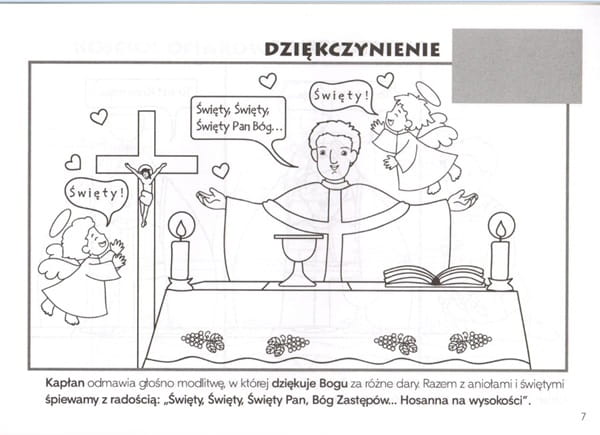 